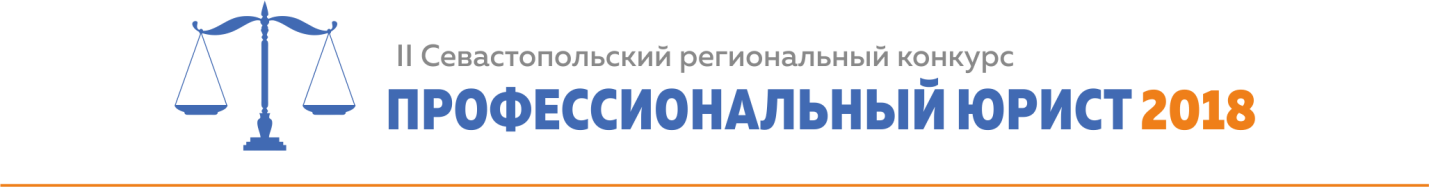 ВОПРОСЫ I ТУРАУголовно-правовая номинацияВопрос № 1 (1 балл)Государственная измена (ст. 275 УК РФ) отличается от шпионажа, предусмотренного ст. 276 УК РФ по следующим элементам состава преступления:а) объект;б) последствия;в) субъект;г) субъективная сторона.Вопрос № 2 (2 балла)Преступления, совершенные с неопределенным умыслом квалифицируются в зависимости от:а) мотива преступления;б) фактически наступивших последствий;в) обстоятельств дела.Вопрос № 3 (1 балл)Структура Особенной части уголовного права обусловлена: а) объектом преступлений;б) особенностями субъекта преступления;в) категорией преступлений;г) степенью важности охраняемых уголовным законом общественных отношений.Вопрос № 4 (2 балла)Признается ли преступление, совершенным группой лиц, когда один или несколько соисполнителей преступления не являются субъектами преступления?а) квалифицирующий признак - совершение преступления группой   лиц - отсутствует; б) содеянное признается совершенным группой лиц.Вопрос № 5 (1 балл)Момент окончания преступления зависит от:а) причиненного вреда;б) вида состава преступления;в) умысла преступника.Вопрос№ 6 (2 балла)Ситуация, при которой к наказанию, назначенному по последнему приговору суда, частично или полностью присоединяется неотбытая часть наказания по предыдущему приговору суда называется:а) назначение наказания по совокупности преступлений;б) назначение наказания по совокупности приговоров;в) назначение наказания по совокупности соучастников преступления;г) назначение наказания по совокупности неотбытых сроков лишения свободы.Вопрос № 7 (1 балл)В каких случаях места отбытия наказания определяются учреждениями и органами уголовно-исполнительной системы?а) при назначении лишения свободы на определенный срок;б) при назначении принудительных работ;в) при назначении ограничения по воинской службе;г) при назначении обязательных работ.Вопрос № 8 (1 балл)Преступник производит два выстрела из пистолета в потерпевшего с целью убить его, но не попадает. В данном случае его действия должны быть квалифицированы как:а) покушение на убийство;б) приготовление к убийству;в) оконченное убийство;г) отсутствует состав преступления.Вопрос № 9 (2 балла)Может ли прокурор обратиться в суд с ходатайством о продлении сроков содержания под стражей по уголовному делу, поступившему к нему с обвинительным актом?а) может, если установит, что к моменту направления уголовного дела в суд срок содержания под стражей оказывается недостаточным для выполнения судом требований, предусмотренных ч.3 ст.227 УПК РФ;б) у прокурора нет полномочий возбуждать перед судом ходатайство о продлении сроков содержания под стражей по уголовным делам, поступившим к нему с обвинительным актом;в) прокурор в период досудебного производства, при наличии оснований, не позднее, чем за 7 суток до истечения срока содержания под стражей возбуждает перед судом ходатайство о продлении сроков меры пресечения;г) прокурор, направляя уголовное дело в суд, одновременно обращается с ходатайством о продлении срока содержания под стражей.Вопрос № 10 (2 балла)Может ли присяжный заседатель быть отстранен от дальнейшего участия в рассмотрении уголовного дела по инициативе суда?а) да, в случае нарушения присяжным заседателем требований ч. 2 ст. 333 УПК РФ;б) нет, это может быть сделано только по ходатайству сторон;в) нет, присяжный заседатель не может быть отстранен от дальнейшего участия в рассмотрении уголовного дела;г) все указанные ответы неправильные.Вопрос № 11 (2 балла)Срок лишения права заниматься определенной деятельностью при назначении этого наказания в качестве дополнительного к лишению свободы на определенный срок исчисляется: а) с момента вынесения приговора;б) с момента вступления приговора в законную силу;в) с момента отбытия наказания;г) с момента постановки лица на учет в уголовно-исполнительной инспекции по месту жительства (работы). Вопрос № 12 (1 балл)Возможна ли замена обязательных и исправительных работ на ограничение свободы?а) да, но на срок не более 4 лет;б) да, но на срок менее 2лет;в) нет;г) по усмотрению суда.Вопрос № 13 (1 балл)Прекращение уголовного преследования вследствие акта амнистии возможно, если подозреваемый или обвиняемый против этого не возражает:а) только на стадии досудебного производства;б) только в ходе судебного разбирательства;в) только после вынесения приговора;г) на любой стадии уголовного судопроизводства.Вопрос № 14 (2 балла)Возможно ли освобождение от уголовной ответственности лиц, которые ранее фактически занимались террористической деятельностью?а) нет;б) возможно в любом случае;в) возможно по некоторым составам Уголовного кодекса Российской Федерации, если такое лицо своевременно предупредило компетентные органы власти или иным способом способствовало предотвращению осуществления террористической деятельности и если в его действиях не содержится иного состава преступления;г) возможно в любом случае, если такое лицо своевременно предупредило компетентные органы власти или иным способом способствовало предотвращению осуществления террористической деятельности и если в его действиях не содержится иного состава преступления.Вопрос № 15 (2 балла)Какие лица могут стать потерпевшими, если в отношении них будет применено уголовно наказуемое принуждение к распространению информации?а) журналисты, осуществляющие законную профессиональную деятельность;б) любые лица;в) должностные лица;г) подсудимые.Вопрос № 16 (1 балл)В каком случае розничная продажа алкоголя несовершеннолетнему влечет за собой уголовную ответственность?а) неоднократная продажа;б) продажа несовершеннолетнему лицом, достигшим возраста восемнадцати лет вне зависимости от количества фактов совершения продажи алкогольной продукции несовершеннолетнему;в) розничная или оптовая продажа несовершеннолетнему алкогольной продукции лицом, подвергнутым административному наказанию за аналогичное деяние ранее;г) розничная продажа несовершеннолетнему алкогольной продукции лицом, подвергнутым административному наказанию за аналогичное деяние, в период, когда лицо считается подвергнутым административному наказанию.Вопрос 17 (1 балл)Какими из перечисленных прав обладает представитель потерпевшего в уголовном деле, рассматриваемом в суде с участием присяжных заседателей:а) правом на немотивированный отвод присяжного заседателя, который может быть заявлен дважды;б) выступать со вступительным заявлением;в) всеми правами, предусмотренными уголовно-процессуальным законодательством для стороны обвинения в суде с участием присяжных заседателей;г) участвовать в прениях;д) все указанные ответы правильные. Вопрос 18 (1 балл)Способ заглаживания вреда, причиненного преступлением, а также размер его возмещения определяются:а) органом дознания, следователем, прокурором и судом;б) судом с учётом мнения потерпевшего;в) потерпевшим;г) подсудимый самостоятельно определяет способ заглаживания вреда в размере, указанном в обвинении.Вопрос 19 (1 балл)Выберите правильный вариант. Адвокат допускается к участию в деле при предъявлении следующих документов:а) документа, удостоверяющего личность, и ордера;б) письменного соглашения адвоката с подзащитным либо его близкими родственниками, а также ордера;в) удостоверения адвоката, письменного соглашения с подзащитным либо его близкими родственниками, ордера;г) удостоверения адвоката и ордера.Вопрос 20 (2 балла)Преступление признается совершенным группой лиц по предварительному сговору:а) если в совершении преступления участвовало более двух лиц;б) если преступление совершено двумя и более лицами, и фактические обстоятельства указывают на согласованность этих действий;в) в ходе совершения преступления одним лицом другое лицо своими действиями присоединилось к совершению преступления;г) если в совершении преступления участвовали два и более лица, заранее договорившиеся о совместном совершении преступления;д) всё вышеперечисленное, кроме варианта «а».Вопрос № 21 (2 балла)В список документов, полученных по кнопке , входят: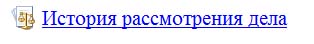 а) только решения, которые имеются в комплекте, установленном у пользователя;б) только решения, которые имеются в комплекте систем, установленных у пользователей, или предоставленные в банке «Архивы решений арбитражных судов первой инстанции»;в) все решения по данному делу, однако решения, которые отсутствуют в комплекте систем, установленных у пользователей, представлены только названиями; получить их тексты нельзя;г) все решения по делу; если решение отсутствует в комплекте систем, установленных у пользователей, и в банке «Архивы решений арбитражных судов первой инстанции», то его текст можно заказать прямо из системы КонсультантПлюс.Вопрос № 22 (1 балл)При выполнении одинакового запроса Быстрого поиска в разных профилях, список выдаваемых подсказок:а) всегда одинаковый;б) всегда различается;в) всегда отличается по количеству выдаваемых подсказок;г) может отличаться с учетом специфики установленного профиля.